簡式電腦自我效能量表 – 簡短版Brief Inventory of Technology Self-Efficacy – Short Form – Traditional Chinese 
(BITS-SF-TC)針對以下每一項陳述，請表明您是否相信自己能夠完成這項活動。答案沒有正確或錯誤之分。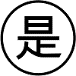 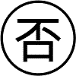 我相信我能做到。                                        我不相信我能做到。計分將回答為「是」的各項相加，得到最後的分數。姓名___________________________________________得分_____分數對應於以下級別：1. 我會使用電腦的工作管理員。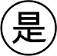 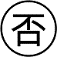 2. 我會重啟電腦。3. 我會使用多種程式設計語言寫程式碼。4. 我會瀏覽網際網路。5. 我會設置路由器。6. 我會超頻使用電腦。外行級新手級新手級至進階級進階級進階級至專家級專家級01-23456